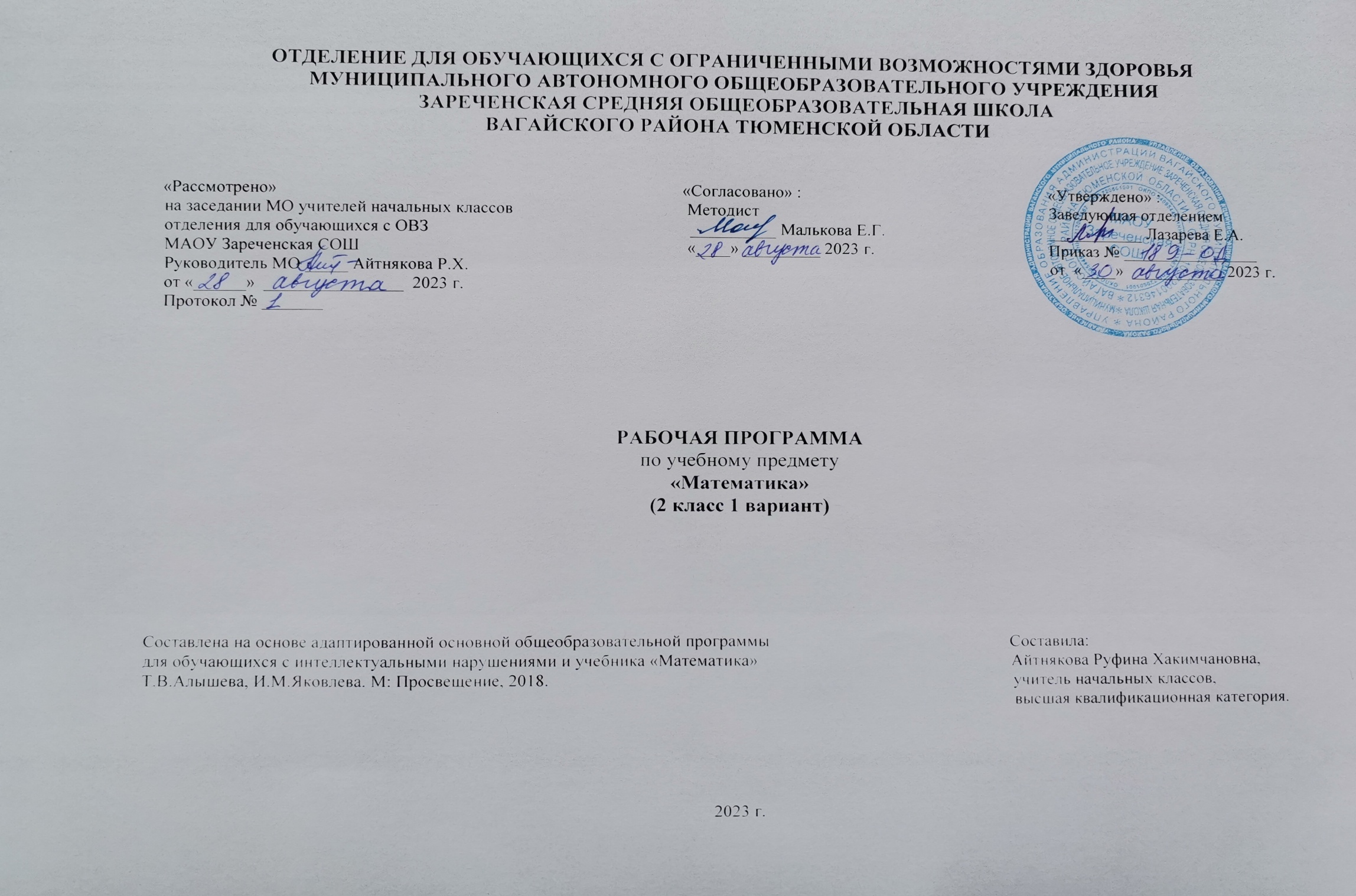 1.Пояснительная записка.      Адаптированная рабочая программа по учебному предмету «Математика» 2 класс ФГОС образования обучающихся с интеллектуальными нарушениями разработана на основании следующих нормативно – правовых документов:1.Федеральный закон «Об образовании в Российской Федерации» от 29.12.2012 №273-ФЗ.2.Приказ Министерства образования и науки Российской Федерации от 19.12.2014 №1599 «Об утверждении федерального государственного образовательного стандарта образования обучающихся с умственной отсталостью (интеллектуальными нарушениями)».3.Учебный план отделения для обучающихся с ОВЗ МАОУ Зареченская СОШ.4.Адаптированная образовательная программа отделения для обучающихся с ОВЗ МАОУ Зареченская СОШ.    Основной целью обучения математике является подготовка обучающихся этой категории к жизни в современном обществе и овладение доступными профессионально-трудовыми навыками.    Исходя из основной цели, задачами обучения математике являются:-формирование доступных умственно обучающимся с умственной отсталостью (интеллектуальными нарушениями) математических знаний и умений, необходимых для решения учебно-познавательных, учебно-практических, житейских и профессиональных задач и развитие способности их использования при решении соответствующих возрасту задач;-коррекция и развитие познавательной деятельности и личностных качеств обучающихся с умственной отсталостью (интеллектуальными нарушениями) средствами математики с учетом их индивидуальных возможностей;-формирование положительных качеств личности, в частности аккуратности, настойчивости, трудолюбия, самостоятельности, терпеливости, любознательности, умений планировать свою деятельность, доводить начатое дело до конца, осуществлять контроль и самоконтроль.    2.Общая характеристика учебного предмета.    Математика, являясь одним из важных общеобразовательных предметов, готовит учащихся с отклонениями в интеллектуальном развитии к жизни и овладению доступными профессионально- трудовыми навыками. Обучение математики должно носить практическую направленность и быть тесно связано с другими учебными предметами, жизнью.   Понятия числа, величины, геометрической фигуры, которые формируются у учащихся в процессе обучения математике, являются абстрактными. Практические действия с предметами, их заменителями учащиеся должны оформлять в громкой речи. У детей формируется способность мыслить отвлечённо, действовать не только с множествами предметов, но и с числами. Пробудить интерес к математике, к количественным изменениям элементов предметных множеств и чисел, измерению величин возможно только при использовании дидактических игр, игровых элементов, занимательных упражнений, создании увлекательных для детей ситуаций.   Одним из важных приёмов обучения математике является сравнение. Не менее важный приём – материализация, т.е. умение конкретизировать любое отвлечённое понятие, использовать его в жизненных ситуациях. Наряду с вышеназванными ведущими методами обучения являются и другие: демонстрация, наблюдение, упражнения, беседа, и др.     Неотъемлемой частью этапа урока математики является устный счёт.        Обучение математике невозможно без пристального, внимательного отношения к формированию и развитию речи учащихся. Поэтому на уроках математики учитель учит детей повторять собственную речь, которая является образцом для учащихся, вводит хоровое, а затем индивидуальное комментирование предметно-практической деятельности и действий с числами.     Основные направления коррекционной работы:-развитие абстрактных математических понятий;-развитие зрительного восприятия и узнавания;-развитие пространственных представлений и ориентации;-развитие основных мыслительных операций;-развитие наглядно-образного и словесно-логического мышления;-коррекция нарушений эмоционально-личностной сферы;-развитие речи и обогащение словаря;-коррекция индивидуальных пробелов в знаниях, умениях, навыках.     Организация самостоятельных работ должна быть обязательным требованием к каждому уроку математики. Самостоятельно выполненная учеником работа должна быть проверена учителем, допущенные ошибки выявлены и исправлены, установлена причина этих ошибок, с учеником проведена работа над ошибками. Домашние задания обязательно ежедневно проверяются учителем.3.Описание места учебного предмета в учебном плане.     Учебный предмет входит в предметную область «Математика», программа во 2 классе рассчитана на 4 часа в неделю, 34 учебные недели, 136 часов в год.Учебный план.4.Личностные и предметные результаты освоения учебного предмета.      Личностные результаты:-осознание себя как гражданина России; формирование чувства гордости за свою Родину;-воспитание уважительного отношения к иному мнению, истории и культуре других народов;-сформированность адекватных представлений о собственных возможностях, о насущно необходимом жизнеобеспечении;-овладение начальными навыками адаптации в динамично изменяющемся и развивающемся мире;-овладение социально-бытовыми навыками, используемыми в повседневной жизни;-владение навыками коммуникации и принятыми нормами социального взаимодействия, в том числе владение вербальными и невербальными коммуникативными компетенциями, использование доступных информационных технологий для коммуникации;-способность к осмыслению социального окружения, своего места в нем, принятие соответствующих возрасту ценностей и социальных ролей;-принятие и освоение социальной роли обучающегося, проявление социально значимых мотивов учебной деятельности;-сформированность навыков сотрудничества с взрослыми и сверстниками в разных социальных ситуациях;-способность к осмыслению картины мира, ее временно-пространственной организации; формирование целостного, социально ориентированного взгляда на мир в его органичном единстве природной и социальной частей;-воспитание эстетических потребностей, ценностей и чувств;-развитие этических чувств, проявление доброжелательности, эмоционально-нравственной отзывчивости и взаимопомощи, проявление сопереживания к чувствам других людей;-сформированность установки на безопасный, здоровый образ жизни, наличие мотивации к творческому труду, работе на результат, бережному отношению к материальным и духовным ценностям;-проявление готовности к самостоятельной жизни.      Предметные результаты:      Минимальный уровень: -знание числового ряда 1 - 20 в прямом порядке; откладывание любых чисел в пределах 20, с использованием счетного материала;-знание названий компонентов сложения;-понимание смысла арифметических действий сложения и вычитания;-знание и применение переместительного свойства сложения;-выполнение устных и письменных действий сложения и вычитания чисел в пределах 20;-знание единиц измерения (меры) стоимости, длины, массы;-различение чисел, полученных при счете и измерении;-пользование календарем для установления порядка месяцев в году;-определение времени по часам (одним способом);-решение, составление, иллюстрирование изученных простых арифметических задач;-узнавание, называние, моделирование взаимного положения двух прямых, кривых линий, фигур, нахождение точки пересечения без вычерчивания;-узнавание, различение основных геометрических фигур, построение по шаблону, по клеткам, с помощью линейки.     Достаточный уровень:-знание числового ряда 1 - 20 в прямом и обратном порядке;-счет, присчитыванием, отсчитыванием по единице и равными числовыми группами в пределах 20;-откладывание любых чисел в пределах 20 с использованием счетного материала;-знание названия компонентов сложения, вычитания;-понимание смысла арифметических действий сложения и вычитания;-знание и применение переместительного свойство сложения;-выполнение устных и письменных действий сложения и вычитания чисел в пределах 20;-знание единиц (мер) измерения стоимости, длины, массы, времени;-различение чисел, полученных при счете и измерении, запись чисел, полученных при измерении;-определение времени по часам тремя способами с точностью до 1 часа;-решение, составление, иллюстрирование всех изученных простых арифметических задач;-узнавание, называние, вычерчивание, моделирование взаимного положения двух прямых и кривых линий, нахождение точки пересечения;-знание и различение основных геометрических фигур, углов, построение по шаблону, по клеткам, с помощью линейки.5.Содержание учебного предмета.     Первый десяток.Повторение. Сравнение чисел. Сравнение отрезков по длине.      Второй десяток. Нумерация. Мера длины – дециметр. Увеличение числа на несколько единиц. Уменьшение числа на несколько единиц. Луч. Сложение и вычитание без перехода через десяток. Сложение двузначного числа с однозначным. Вычитание однозначного числа из двузначного числа. Получение суммы 20, вычитание из 20. Вычитание двузначного числа из двузначного числа. Сложение чисел с 0. Угол. Сложение и вычитание чисел, полученных при измерении величин. Меры времени. Сложение и вычитание без перехода через десяток (все случаи).Виды углов. Составные арифметические задачи. Сложение с переходом через десяток. Четырехугольники. Вычитание с переходом через десяток. Треугольник. Сложение и вычитание с переходом через десяток (все случаи). Меры времени. Деление на две равные части. Повторение.6.Календарно – тематическое планирование.7.Описание материально-технического обеспечения образовательной деятельности.1.Т.В.Алышева, И.М.Яковлева «Математика» 2 класс (в 2-х частях). Учебник для общеобразовательных организаций, реализующих АООП. М.: «Просвещение», 2018 г.2.Компьютер, проектор.3.Дидактический материал.4.Коррекционные карточки.5.Счёты, счетные палочки.6.Наборы геометрических фигур.7.Циферблат, календарь.8.Таблица сложения.9.Лента чисел.10.Касса цифр.11.Рабочие тетради.Предмет Кол-во часов в неделю1 ч2 ч3 ч4 чгодМатематика432324032136№п/пТема урокаКоличество часовДата Дата №п/пТема урокаКоличество часовпланфакт1-2.Повторение. Первый десяток.2ч.3-7.Решение примеров в пр.10.5ч.8.Повторение. Геометрические фигуры.1ч.9.Решение задач.1ч.10-12.Сравнение чисел в пр.10.3ч.13-14.Сравнение отрезков по длине.2ч.15.Контрольная работа по теме «Первый десяток»1ч.16.Работа над ошибками.1ч.17.Второй десяток. Нумерация.1ч.18-20.Числа 11,12,13.3ч.21-23.Числа 14,15.16.3ч.24-26.Числа 17,18,19.3ч.27-28.Число 20.2ч.29-30.Решение примеров и задач.2ч.31.Контрольная работа по теме «Второй десяток».1ч.32.Работа над ошибками.1ч.33-34.Мера длины – дециметр.2ч.35-37.Увеличение числа на несколько единиц.3ч.38-40.Уменьшение числа на несколько единиц.3ч.41-42.Увеличение и уменьшение числа на несколько единиц.2ч.43-44.Луч.2ч.45-47.Сложение двузначного числа с однозначным.3ч.48-49.Правило перестановки слагаемых.2ч.50-52.Вычитание однозначного числа из двузначного.3ч.53-55.Получение суммы 20, вычитание из 20.3ч.56-58.Вычитание двузначного числа из двузначного.3ч.59-60.Решение примеров и задач.2ч.61.Контрольная работа «Сложение и вычитание в пр.20».1ч.62.Работа над ошибками.1ч.63-64.Сложение чисел с числом 0.2ч.65-66.Угол.2ч.67-70.Сложение и вычитание чисел, полученных при измерении величин.4ч.71-72.Меры времени.2ч.73-76.Сложение и вычитание без перехода через десяток (все случаи).4ч.77.Решение задач.1ч.78-79.Виды углов.2ч.80-83.Составные арифметические задачи.3ч.83-85.Прибавление чисел 2,3,4.3ч.86-88.Прибавление числа 5.3ч.89-91.Прибавление числа 6.3ч.92-94.Прибавление числа 7.3ч.95-97.Прибавление числа 8.3ч.98-100.Прибавление числа 9.3ч.101-102.Решение примеров и задач.2ч.103.Контрольная работа по теме «Сложение с переходом через десяток».1ч.104.Работа над ошибками.1ч.105.Квадрат.1ч.106.Прямоугольник.1ч.107-108.Вычитание чисел 2,3,4.2ч.109-111.Вычитание числа 5.3ч.112-114.Вычитание числа 6.3ч.115-117.Вычитание числа 7.3ч.118-120.Вычитание числа 8.3ч.121-123.Вычитание числа 9.3ч.124.Решение примеров и задач.1ч.125.Треугольник.1ч.126-128.Сложение и вычитание с переходом через десяток (все случаи).3ч.129-130.Меры времени.2ч.131-132.Деление на две равные части.2ч.133.Контрольная работа «Сложение и вычитание с переходом через десяток».1ч.134.Работа над ошибками.1ч.135-136.Повторение пройденного за год.2ч.